Pitta Pizza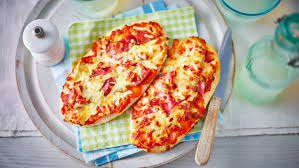 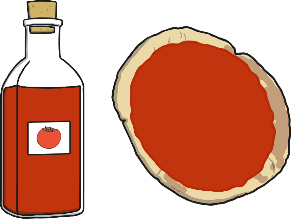 Spread passata onto the pitta bread.  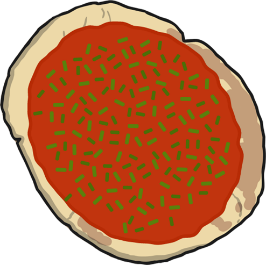 2. Sprinkle some herbs onto the passata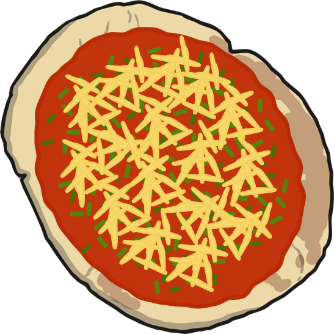 3. Sprinkle some cheese onto the pizza.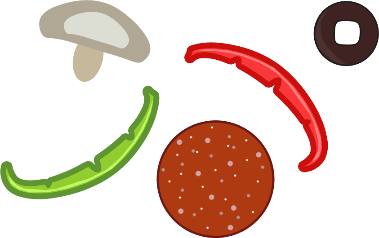 4. Choose some toppings and put them onto the pizza. 5. Put the pizza under the grill.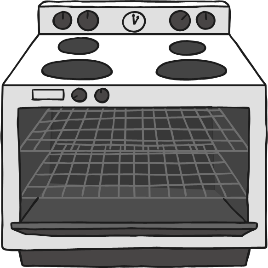 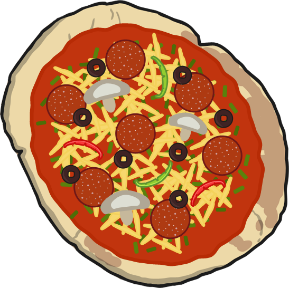 6. When the cheese is bubbling and golden, the pizza is ready. Equipment needed:Chopping board 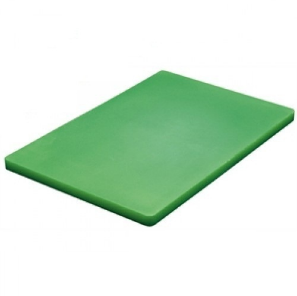 sharp knife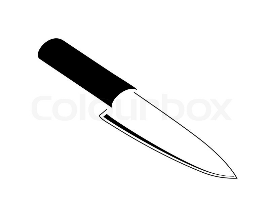 tablespoon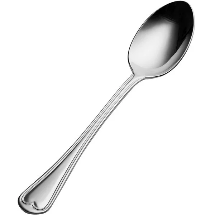 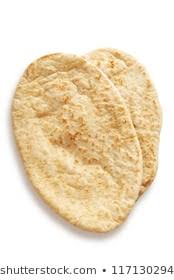 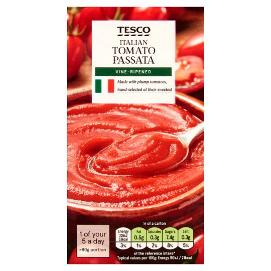 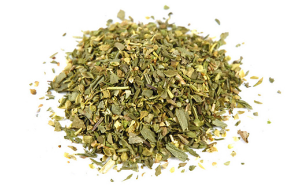 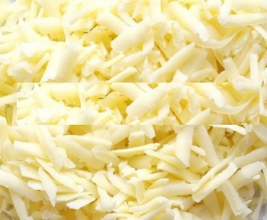 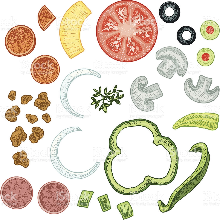 1 lgePitta bread1 tbsp. passataPinch Of mixed herbs15g Grated cheeseVariety of toppings 